3GPP TSG-RAN WG2 Meeting #109bis electronic	R2-200xxxx20th – 24th April, 2020							     Agenda item:       5.4.1.1Source: 	Huawei, ZTETitle: 	Summary of offline [005][NR15] L1 ConfigurationDocument for:		Discussion and Decision1.	IntroductionThis is a summary of offline discussion for the following documents:L1 Configuration[AT109bis-e][005][NR15] L1 Configuration (Huawei, ZTE)Scope: Treat R2-2002551, R2-2003537, R2-2003538, R2-2002697, R2-2002698Part 1: Determine which issues that need resolution, find agreeable proposals. Deadline: April 23 0700 UTCPart 2: For the parts that are agreeable, discussion will continue to agree on CRs.R2-2002508	Reply LS for clarification of PUCCH configuration (R1-2001306; contact: Huawei)	RAN1	LS in	Rel-15	NR_newRAT-Core	To:RAN2=> Revised in R2-2002551R2-2002551	Reply LS for clarification of PUCCH configuration (R1-2001306; contact: Huawei)	RAN1	LS in	Rel-15	NR_newRAT-Core	To:RAN2R2-2003537	Correction on PUCCH configuration	Huawei, HiSilicon	CR	Rel-15	38.331	15.9.0	1567	-	F	NR_newRAT-CoreR2-2003538	Correction on PUCCH configuration	Huawei, HiSilicon	CR	Rel-16	38.331	16.0.0	1568	-	A	NR_newRAT-CoreR2-2002697	Clarification on SRS-CarrierSwitching structure	ZTE Corporation, Sanechips, Qualcomm Incorporated	discussion	Rel-15	NR_newRAT-CoreR2-2002698	CR on SRS-CarrierSwitching	ZTE Corporation, Sanechips, Qualcomm Incorporated	CR	Rel-15	38.331	15.9.0	1518	-	F	NR_newRAT-Core2. Discussion 2.1	Correction on PUCCH configuration (R2-2003537, R2-2003537)The reason for change is:Therefore, it is proposed to capture the PUCCH configuration restriction as indicated in R2-2002551 for NGEN-DC, NE-DC and NR-DC..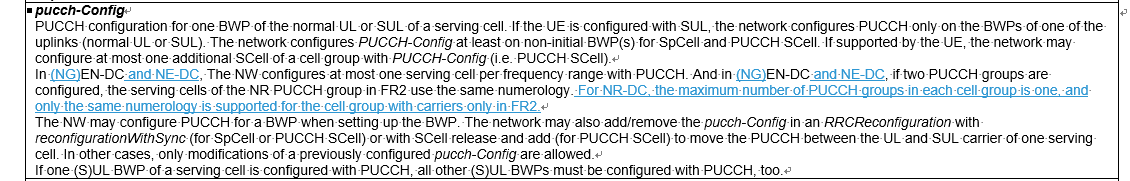 Q1) Do companies agree with the changes in the CR R2-2003537?2.2	Clarification on SRS-CarrierSwitching (R2-2002697, R2-2002698)In discussion paper R2-2002697, it observes that the SRS-CarrierSwitching configuration is defined differently in LTE and NR spec. In LTE, the TypeA field “typeA-SRS-TPC-PDCCH-Group-r14” is defined under PCell configuration (i.e. per-UE configured). So the definition of “SEQUENCE (SIZE (1..32)) OF… ” structure is used to indicated the mapping relationship between each PUSCH-less SCell and CC set. While for Type B, the field “typeB-SRS-TPC-PDCCH-Config-r14” is per SCell configured. However, in NR, both Type A and Type B configuration are defined within a single structure “SRS-CarrierSwitching”, which can be per-cell configured. So for Type A, by including SRS-CarrierSwitching field in PUSCH-less SCell’s configuration, the network is able to indicate the “switch from serving cell”, “monitoring cells” and “CC set” configuration for each PUSCH-less SCell. Then it is unclear how to interpret the “SEQUENCE (SIZE (1..32)) OF …” structure defined for Type A, e.g. what is the meaning of each entry of this list? SRS-CarrierSwitching ::=            SEQUENCE {    srs-SwitchFromServCellIndex         INTEGER (0..31)                           OPTIONAL,   -- Need M    srs-SwitchFromCarrier               ENUMERATED {sUL, nUL},    srs-TPC-PDCCH-Group                 CHOICE {        typeA                               SEQUENCE (SIZE (1..32)) OF SRS-TPC-PDCCH-Config,        typeB                               SRS-TPC-PDCCH-Config    }                                                                            OPTIONAL,   -- Need M    monitoringCells                     SEQUENCE (SIZE (1..maxNrofServingCells)) OF ServCellIndex               OPTIONAL,   -- Need M    ...}Considering each PUSCH-less SCell can be configured with different “switch from” serving cell (as in LTE). To solve this problem, it is proposed to clarify in spec that only the first entry of “SEQUENCE” can be configured in this release, and it corresponds to the serving cell which provides the SRS-CarriersSwitching configuration (i.e. SRS “switch to” SCell). Proposal 1: For typeA within SRS-CarrierSwitching of a serving cell, clarify that only the first entry of “SEQUENCE(SIZE(1.32) OF…” list can be configured in this release, wherein the first entry corresponds to this serving cell.  Q1: For Type A, do companies agree the meaning of each entry of “SEQUENCE (SIZE (1..32)) OF ..” structure is unclear? (If answers “Disagree”, please provide your explanation on how to interpret this list)Q2: If answers “Agree” to Q1, do companies agree the proposed solution (i.e. only use the first entry), and any comments to the CR in R2-2002698? (If answers “Disagree”, please provide your solution on how to solve this issue)For Type B in NR, there is no need to configure any SRS CC set to UE, thus it is meaningless to invoke SRS-TPC-PDCCH-Config structure when the CHOICE is set to ‘typeB’. However, the field descriptions only mention the cc-SetIndex and cc-IndexInOneCC-Set sub-field are not applicable to typeB. Then it is confused whether network should provide srs-CC-SetIndexlist (with empty sub-fields) to UE. So it is proposed to add the similar restriction to srs-CC-SetIndexlist field.Q3: Do companies agree to clarify in field description that srs-CC-SetIndexlist is not configured by network in case of Type B (as in R2-2002698)? ConclusionIn the previous sections we made the following observations: Based on the discussion in the previous sections we propose the following:References[1] R2-2002508	Reply LS for clarification of PUCCH configuration (R1-2001306; contact: Huawei)	RAN1	LS in	Rel-15	NR_newRAT-Core	To:RAN2=> Revised in R2-2002551[2] R2-2002551	Reply LS for clarification of PUCCH configuration (R1-2001306; contact: Huawei)	RAN1	LS in	Rel-15	NR_newRAT-Core	To:RAN2[3] R2-2003537	Correction on PUCCH configuration	Huawei, HiSilicon	CR	Rel-15	38.331	15.9.0	1567	-	F	NR_newRAT-Core[4] R2-2003538	Correction on PUCCH configuration	Huawei, HiSilicon	CR	Rel-16	38.331	16.0.0	1568	-	A	NR_newRAT-Core[5] R2-2002697	Clarification on SRS-CarrierSwitching structure	ZTE Corporation, Sanechips, Qualcomm Incorporated	discussion	Rel-15	NR_newRAT-Core[6] R2-2002698	CR on SRS-CarrierSwitching	ZTE Corporation, Sanechips, Qualcomm Incorporated	CR	Rel-15	38.331	15.9.0	1518	-	F	NR_newRAT-CoreRAN2 sent an LS to RAN1 in R2-1916481 to ask about PUCCH configuration for NR standalone and late drop architectures, and RAN1 replied the LS in R1-2001306 (which is R2-2002551 above) with the following clarification:The restriction for PUCCH configuration for EN-DC in the LS is also applied to NGEN-DC and NE-DC.For NR-CA (without configured SCG), the restriction in the LS is not applied. The maximum number of PUCCH groups is two, i.e. only primary PUCCH group and secondary PUCCH group are allowed at most.For NR-DC, the maximum number of PUCCH groups in each CG is one. Only the same numerology is supported for the CG with carriers only in FR2.Note that for NR standalone (i.e. NR-CA above), there is already a clarification, “If supported by the UE, the network may configure at most one additional SCell of a cell group with PUCCH-Config (i.e. PUCCH SCell)” in the specification.CompanyYes/NoComments (if any)QualcommYesThe change shown by Huawei in R2-2003537 is aligned with RAN1 LS. NokiaYesCATTYesSeems according to RAN1 LS.EricssonYesAdditionally, some editorials could be corrected too: (“The” -> “the”, Delete “And”).In EN-DC, The NW configures at most one serving cell per frequency range with PUCCH. And in EN-DC, if two PUCCH groups are configured, the serving cells of the NR PUCCH group in FR2 use the same numerology.IntelYesZTEYesCompanyAgree/DisagreeCommentsQualcommAgree We have the same understanding as rapporteur that why typeA has 32 entries of SRS-TPC-PDCCH-Config is unclear, and the clarification is required. We think this ambiguity results from the different RRC Serving Cell configuration structures between LTE and NR:In LTE, typeA (with 32 SRS-TPC-PDCCH-Config) is configured only in PCell (PhysicalConfigDedicated), where the index (1-32) is corresponding to each serving cell (i.e. serving cell index) within the same cell group, i.e. per UE configured.In NR, typeA (also with 32 SRS-TPC-PDCCH-Config) is configured in each PUSCH-less SCell (in UplinkConfig of ServingCellConfig), i.e. per SCell configured. Then we are not sure why in NR, typeA (in each PUSCH-less SCell) also needs 32 entries of SRS-TPC-PDCCH-Config, which results in up to 32*32= 1024 total entries of SRS-TPC-PDCCH-Config for one UE.In order to NR SRS switching work, we think the clarification is required. Otherwise, the spec of NR SRS switching is broken, and may block IODT of NR SRS switching.NokiaAgreeLooking at the changes it seems the feature is broken. Nokia would be fine with these with the condition that we note that the feature shall not be implemented without this version of specifications.CATTAgree.We agree with the issue and also we think the proposed change is ok.EricssonWe think it is possible for the network to provide a consistent configuration across PUSCH-less SCells. The signalling is also very (very) flexible. If there is some lack of understanding between UE and network we would be interested in knowing more.[ZTE] There can be only one understanding: Either the 32 entries correspond to all serving cell indexes (in ascending order). Or only first entry is used. Allowing both understandings is not flexible, is a mess. [Qualcomm] We understand Ericsson proposed another approach to resolve this issue:Alt-2: each entry of TypeA represents a serving cell. And NW ensures that the value of typeA in each configured serving cell are same across different carriersIf this understanding is correct, we agree it can also work. But then it is required to capture the restriction (“NW ensures that the value of typeA in each configured serving cell are same across different carriers”) in field description of typeA. Otherwise, the UE may be confused.  We don’t prefer this approach because:It is signalling unnecessarily wasteful, and still needs a clarification captured in RRC spec.It will restrict the possible future extension for this 32 entries structure (e.g. other entries than 1st may be used to indicate new grouping approach in future release) Due to the complexity of this signalling, we think if there is a need to make changes to the signalling we should be very careful and perhaps think about this a bit more. With the proposal typeA is basically the same as typeB.[ZTE] We disagree with the comment: “with the proposal typeA is basically the same as type B”. The main difference between typeA and typeB is that typeA can configure cc-SetIndex and cc-IndexInOneCC-Set (typeB cannot configure those as mentioned in Q3). By associating PUSCH-less SCells with CC sets, type A can work as defined in RAN1.  SRS-TPC-PDCCH-Config ::=            SEQUENCE {    srs-CC-SetIndexlist                 SEQUENCE (SIZE(1..4)) OF SRS-CC-SetIndex                     OPTIONAL    -- Need M}SRS-CC-SetIndex ::=                 SEQUENCE {    cc-SetIndex                         INTEGER (0..3)                          OPTIONAL,   -- Need M    cc-IndexInOneCC-Set                 INTEGER (0..7)                          OPTIONAL    -- Need M}[Qualcomm] Same understanding as ZTE. The intention to introduce TypeA is to reduce overhead in DCI 2-3 in case of more than 5CC compared with TypeB. Specially, TypeB is used in 5CC or less with DCI 2-3 contents as {carrier1, TPC1, carrier2, TPC2, etc...}TypeA is used in more than 5CC with DCI 2-3 contents as {group field, TPC 1, TPC 2, TPC 3, …}, where grouping and CC trigger order is configured via cc-SetIndex and cc-IndexInOneCC-Set of TypeA 
These has been captured in TS 38.214. We don’t understand why the change in RRC can make TypeA same as TypeB.ZTEAgreeWe think the feature is broken without clarification on the “32 entries”. In any case, the spec should be clear on how to interpret those fields, otherwise, it is impossible for network and UE to implement the functionality and do IoT test. CompanyAgree/DisagreeCommentsQualcommAgreeAt this stage, because Rel-15 ASN.1 has been frozen, it is impossible to revert NR SRS switching back to the same RRC configuration as LTE SRS switching. Thus, we think the approach in R2-2002698 is the best one to resolve the issue. It requires only one clarification in RRC, and keeps the signalling consistent for both TypeA and typeB in that the SRS-CarrierSwitching IE will only be configured be on the target cells (i.e. monitoring cell does not need it)NokiaAgreeCATTAgree.EricssonDue to the complexity of this signalling, we think if there is a need to make changes to the signalling we should be very careful and perhaps think about this a bit more. With the proposal typeA is basically the same as typeB.[ZTE]See our comment in Q1, the proposal does NOT make typeA same as typeB. ZTEAgree[Qualcomm] We assume “the other approach” means Alt-2 we list in our comments to Ericsson, right? We explain the issues of Alt-2 in the comments.The CR is not intended to change LTE spec. As we indicated in our comments in Q1, only NR SRS switching has this issue (spec broken) because of different RRC Serving Cell configuration structures between LTE and NR.CompanyAgree/DisagreeCommentsQualcommAgreeIn our understanding, it is to fix an ASN.1 coding issue, i.e. avoid NW configuring an empty srs-CC-SetIndexlist for typeB.  We think it makes sense.NokiaAgreeCATTAgreeEricssonDisagreeThis is not really a major problem and would introduce differences in UE behaviour between Rel-15 and Rel-16 UEs. It is not the most efficient signalling, but it is not that much overhead either.IntelAgreeZTEAgree